UL Student Life 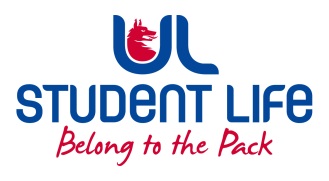          STUDENT EXECUTIVE COMMITTEE REPORT Role / Position:Postgrad RepPostgrad RepAuthor:Louis PembleLouis PembleDate:22.11.2122.11.21Audience :UL Student CouncilUL Student CouncilAction:GoalsGoalsGoalsGoalsMain GoalsMain GoalsMain GoalsProgress (what have you achieved since the last Council meeting)Speak Out ToolSpeak Out ToolSpeak Out ToolHave started to direct students to this  Return to campusReturn to campusReturn to campusMoving as many assessments online as possible. Providing provisions around this.   Events Events Events Scaling back events in line with Covid surge Face Masks Face Masks Face Masks Reminder that these are still available to collect. Accommodation Accommodation Accommodation No updates from management, concerns remain.   PhD FeesPhD FeesPhD FeesPlan to be presented to faculties. International services International services International services   Met with Provost, VP Global and UL Global Attendance at events/meetings and actions taken or agreedAttendance at events/meetings and actions taken or agreedAttendance at events/meetings and actions taken or agreedAttendance at events/meetings and actions taken or agreedGlobal CafeGlobal CafeGlobal CafeExcellent event from Student Communities. Great opportunity for listening and engagement. Students Students Students Discussed semester two with various student groups. ADAA EHS ADAA EHS ADAA EHS Discussion around online learning.  Plans before the next meetingPlans before the next meetingPlans before the next meetingPlans before the next meetingAction/work areaAction/work areaAction/work areaWhat I hope to achieveChristmas for kids of UL Christmas for kids of UL Christmas for kids of UL Final decision on plan for festivities.  PG Month PG Month PG Month Firm up plans for postgrad month. PhD Society  PhD Society  PhD Society  Work going into fulfilling C&S requirements.Student EngagementStudent EngagementStudent EngagementStudent EngagementType of Engagement (Meeting, event etc)Type of Engagement (Meeting, event etc)Type of Engagement (Meeting, event etc)Purpose and anything to report onPME Class Reps. PME Class Reps. PME Class Reps. Regular contact with class group as arrangements are made for next semester. Ceremonies Ceremonies Ceremonies Discussion around January Conferring and April Celebratory EventMedia engagement and external relationsMedia engagement and external relationsMedia engagement and external relationsMedia engagement and external relationsEngagement (Press, other organisations etc)Engagement (Press, other organisations etc)Engagement (Press, other organisations etc)Purpose and anything to report on